Графикпитания обучающихся начальных классовМКОУ «Яснополянская  СОШ»на 2020-2021 учебный год 1 смена2 смена Всего: 106 учащихсяКлассКол-вообучающихсяВремя1а,1б (31 человек)15+ 16=319.15-9.254 кл (остальная половина)1810.05-10.10итого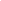 49 уч-сяКлассКол-вообучающихсяВремя2кл2613.15-13.253а,3б13+18=3114.00-14.10итого57 уч-сяМакароны с мясом(куры)150/2002.3/3118/158Чай с сахаром150/180-28/33,6Хлеб пшеничный20/300,6/0,942/63